Barn Animal Schedule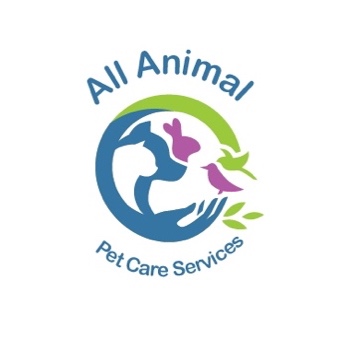 Complete the following pages as it pertains to your barn animal(s) and give to your pet consultant at initial visit. 				Owner InformationUse the following pages and complete a form for each non-cat, non-dog domestic, exotic, or flock of chickens.  Barn AnimalsPlease complete and sign a separate form for each non-cat, non-dog domestic or exotic pet (unless living in the same habitat). If you have a dog or cat receiving care, please complete the associated forms found at the web site. Barn AnimalsPlease complete and sign a separate form for each non-cat, non-dog domestic or exotic pet (unless living in the same habitat). If you have a dog or cat receiving care, please complete the associated forms found at the web site. Barn AnimalsPlease complete and sign a separate form for each non-cat, non-dog domestic or exotic pet (unless living in the same habitat). If you have a dog or cat receiving care, please complete the associated forms found at the web site. Barn AnimalsPlease complete and sign a separate form for each non-cat, non-dog domestic or exotic pet (unless living in the same habitat). If you have a dog or cat receiving care, please complete the associated forms found at the web site. Dates of ServiceDates of ServiceDates of ServiceFirst NameLast NameEmailHome AddressHome AddressHome AddressHome PhoneCell #1 & Name: Cell #2 & Name:Preferred Phone  Home       Cell #1 or   #2Emergency Contact (Name and best phone number. We will only call this individual if we cannot reach you.)Emergency Contact (Name and best phone number. We will only call this individual if we cannot reach you.)Emergency Contact (Name and best phone number. We will only call this individual if we cannot reach you.)Vet Name and Phone Number (For emergency purposes only.) Vet Name and Phone Number (For emergency purposes only.) Vet Name and Phone Number (For emergency purposes only.) For safety and security purposes, we will take a picture of your pet/animals upon arrival and departure. Would you like your pet professional to send you a copy of the pictures?   No       Yes. Text to                                                                     OR                 Yes. Email toFor safety and security purposes, we will take a picture of your pet/animals upon arrival and departure. Would you like your pet professional to send you a copy of the pictures?   No       Yes. Text to                                                                     OR                 Yes. Email toFor safety and security purposes, we will take a picture of your pet/animals upon arrival and departure. Would you like your pet professional to send you a copy of the pictures?   No       Yes. Text to                                                                     OR                 Yes. Email toHow many barn animals will we be caring for and what type?         If you have a cat or dog, please complete the Cat and Kitten Schedule or the Dog and Puppy Schedule.        How many barn animals will we be caring for and what type?         If you have a cat or dog, please complete the Cat and Kitten Schedule or the Dog and Puppy Schedule.        How many barn animals will we be caring for and what type?         If you have a cat or dog, please complete the Cat and Kitten Schedule or the Dog and Puppy Schedule.        Do you use a radio or television to comfort your animals while you’re away?      Yes       NoSpecial instructionsDo you use a radio or television to comfort your animals while you’re away?      Yes       NoSpecial instructionsDo you use a radio or television to comfort your animals while you’re away?      Yes       NoSpecial instructionsWould you like any lights left on? If yes, where? Would you like any lights left on? If yes, where? Would you like any lights left on? If yes, where? Are you experiencing any behaviors we should be aware of (i.e. chewing, destruction, aggressiveness, urination etc.)Are you experiencing any behaviors we should be aware of (i.e. chewing, destruction, aggressiveness, urination etc.)Are you experiencing any behaviors we should be aware of (i.e. chewing, destruction, aggressiveness, urination etc.)OwnerAddressAddressPet Name(s)Type of PetColor/MarkingsWhere is/are the animal(s) located?  Do the animals share a habitat? What is there access to barn and field?Where is/are the animal(s) located?  Do the animals share a habitat? What is there access to barn and field?Where is/are the animal(s) located?  Do the animals share a habitat? What is there access to barn and field?Feeding Instructions (name of food/brand, amount to be given, location of food, treats, special instructions)Feeding Instructions (name of food/brand, amount to be given, location of food, treats, special instructions)Feeding Instructions (name of food/brand, amount to be given, location of food, treats, special instructions)Where is your extra bedding and cleaning tools?Please provide instruction on how and when you would you like the stalls/barn cleaned:Where is your extra bedding and cleaning tools?Please provide instruction on how and when you would you like the stalls/barn cleaned:Where is your extra bedding and cleaning tools?Please provide instruction on how and when you would you like the stalls/barn cleaned:Medication #1  Pet  Medication #2  Pet   Dosage for Med #1Dosage for Med #2Time for Med #1Time for Med #2Instructions for medications (location of meds and dispensers, pilled or oral, special instructions to help your pet take his/her meds). Make sure all meds are marked properly with your pet’s name. Instructions for medications (location of meds and dispensers, pilled or oral, special instructions to help your pet take his/her meds). Make sure all meds are marked properly with your pet’s name. Instructions for medications (location of meds and dispensers, pilled or oral, special instructions to help your pet take his/her meds). Make sure all meds are marked properly with your pet’s name. Precautions (other animals, people, scared of)Precautions (other animals, people, scared of)Precautions (other animals, people, scared of)Other information of importance  Other information of importance  Other information of importance  OwnerAddressAddressPet Name(s)Type of PetColor/MarkingsWhere is/are the animal(s) located?  Do the animals share a habitat? What is there access to barn and field?Where is/are the animal(s) located?  Do the animals share a habitat? What is there access to barn and field?Where is/are the animal(s) located?  Do the animals share a habitat? What is there access to barn and field?Feeding Instructions (name of food/brand, amount to be given, location of food, treats, special instructions)Feeding Instructions (name of food/brand, amount to be given, location of food, treats, special instructions)Feeding Instructions (name of food/brand, amount to be given, location of food, treats, special instructions)Where is your extra bedding and cleaning tools?Please provide instruction on how and when you would you like the stalls/barn cleaned:Where is your extra bedding and cleaning tools?Please provide instruction on how and when you would you like the stalls/barn cleaned:Where is your extra bedding and cleaning tools?Please provide instruction on how and when you would you like the stalls/barn cleaned:Medication #1  Pet  Medication #2  Pet   Dosage for Med #1Dosage for Med #2Time for Med #1Time for Med #2Instructions for medications (location of meds and dispensers, pilled or oral, special instructions to help your pet take his/her meds). Make sure all meds are marked properly with your pet’s name. Instructions for medications (location of meds and dispensers, pilled or oral, special instructions to help your pet take his/her meds). Make sure all meds are marked properly with your pet’s name. Instructions for medications (location of meds and dispensers, pilled or oral, special instructions to help your pet take his/her meds). Make sure all meds are marked properly with your pet’s name. Precautions (other animals, people, scared of)Precautions (other animals, people, scared of)Precautions (other animals, people, scared of)Other information of importance  Other information of importance  Other information of importance  OwnerAddressAddressPet Name(s)Type of PetColor/MarkingsWhere is/are the animal(s) located?  Do the animals share a habitat? What is there access to barn and field?Where is/are the animal(s) located?  Do the animals share a habitat? What is there access to barn and field?Where is/are the animal(s) located?  Do the animals share a habitat? What is there access to barn and field?Feeding Instructions (name of food/brand, amount to be given, location of food, treats, special instructions)Feeding Instructions (name of food/brand, amount to be given, location of food, treats, special instructions)Feeding Instructions (name of food/brand, amount to be given, location of food, treats, special instructions)Where is your extra bedding and cleaning tools?Please provide instruction on how and when you would you like the stalls/barn cleaned:Where is your extra bedding and cleaning tools?Please provide instruction on how and when you would you like the stalls/barn cleaned:Where is your extra bedding and cleaning tools?Please provide instruction on how and when you would you like the stalls/barn cleaned:Medication #1  Pet  Medication #2  Pet   Dosage for Med #1Dosage for Med #2Time for Med #1Time for Med #2Instructions for medications (location of meds and dispensers, pilled or oral, special instructions to help your pet take his/her meds). Make sure all meds are marked properly with your pet’s name. Instructions for medications (location of meds and dispensers, pilled or oral, special instructions to help your pet take his/her meds). Make sure all meds are marked properly with your pet’s name. Instructions for medications (location of meds and dispensers, pilled or oral, special instructions to help your pet take his/her meds). Make sure all meds are marked properly with your pet’s name. Precautions (other animals, people, scared of)Precautions (other animals, people, scared of)Precautions (other animals, people, scared of)Other information of importance  Other information of importance  Other information of importance  OwnerAddressAddressPet Name(s)Type of PetColor/MarkingsWhere is/are the animal(s) located?  Do the animals share a habitat? What is there access to barn and field?Where is/are the animal(s) located?  Do the animals share a habitat? What is there access to barn and field?Where is/are the animal(s) located?  Do the animals share a habitat? What is there access to barn and field?Feeding Instructions (name of food/brand, amount to be given, location of food, treats, special instructions)Feeding Instructions (name of food/brand, amount to be given, location of food, treats, special instructions)Feeding Instructions (name of food/brand, amount to be given, location of food, treats, special instructions)Where is your extra bedding and cleaning tools?Please provide instruction on how and when you would you like the stalls/barn cleaned:Where is your extra bedding and cleaning tools?Please provide instruction on how and when you would you like the stalls/barn cleaned:Where is your extra bedding and cleaning tools?Please provide instruction on how and when you would you like the stalls/barn cleaned:Medication #1  Pet  Medication #2  Pet   Dosage for Med #1Dosage for Med #2Time for Med #1Time for Med #2Instructions for medications (location of meds and dispensers, pilled or oral, special instructions to help your pet take his/her meds). Make sure all meds are marked properly with your pet’s name. Instructions for medications (location of meds and dispensers, pilled or oral, special instructions to help your pet take his/her meds). Make sure all meds are marked properly with your pet’s name. Instructions for medications (location of meds and dispensers, pilled or oral, special instructions to help your pet take his/her meds). Make sure all meds are marked properly with your pet’s name. Precautions (other animals, people, scared of)Precautions (other animals, people, scared of)Precautions (other animals, people, scared of)Other information of importance  Other information of importance  Other information of importance  